МИНИСТЕРСТВО ОБРАЗОВАНИЯ И НАУКИ РОССИЙСКОЙ ФЕДЕРАЦИИФедеральное государственное бюджетное образовательное учреждениевысшего образования«КУБАНСКИЙ ГОСУДАРСТВЕННЫЙ УНИВЕРСИТЕТ»(ФГБОУ ВО «КубГУ»)Кафедра теоретической экономикиКУРСОВАЯ РАБОТАБезработица и её особенности в современной РоссииРаботу выполнила ________________________________________В.В.Золознева(подпись, дата)Факультет               экономическийНаправление         38.05.01 – Экономическая безопасностьНаучныйруководительПреподаватель____________________________________________В.Н. Дедков(подпись, дата)НормоконтролерПреподаватель___________________________________________В.Н. Дедков(подпись, дата)Краснодар 2016СодержаниеВведение ….....................….…………………………………………………………3 1 Безработица. Понятие, причины, виды1.1Понятие, виды безработицы.............................….……………………………51.2 Причины безработицы…………......…………………………………..……..8 2 Последствия и методы борьбы с безработицей2.1 Последствия безработицы…………..........…………………………………112.2 Способы борьбы с безработицей..................….……………………………13 3 Безработица в России3.1 Причины возникновения в России.................………...……………………183.2 Пути решения проблем безработицы………...….....………………………20Заключение …………………………………………………………………………22Список использованных источников ……………..……………………………....24ВведениеСовременная ситуация на рынке рабочей силы в России, заставляет задуматься, что же такое безработица, как и почему она возникает, а также как можно найти способы борьбы с ней.Если говорить кратко, то безработица – это отсутствие занятости по экономическим причинам у определенной, большей или меньшей части населения страны, которая может и имеет желание трудиться. Безработица является социально – экономической категорией, которая показывает отношения между наемным рабочим и работодателем, по поводу права человека на труд, на обеспечение достойной жизни себя и своей семьи. А также возможности реализовываться в определенной рабочей деятельности.Одной из главных задач, является достижение высокого уровня занятости населения. Чтобы достичь нужного уровня, необходимо проводить различные мероприятия для людей, которым сложно самим найти работу. В эту категорию входят: женщины, молодежь, пенсионеры и инвалиды. Работа важна для человека, так как является способом поддержания материального блага семьи. Потеря работы влечёт за собой снижение уровня жизни, вследствие чего, у человека могут появиться различные заболевания, потеря интереса к жизни. Все это влияет на развитие страны в целом, так как человек не в состоянии поддерживать материальное состояние семьи.Эта тема очень актуальна в нашем современном мире, так как безработица представляет собой острую проблему, которая влияет как на каждого отдельного человека, так и на экономику страны в целом. Она тянет за собой огромные расточения, в основном ее главной производительной силы – рабочей силы. Так же это влияет на существенное сокращение потенциального валового продукта и национального дохода страны. Значительная часть средств государственного бюджета уходит на выплату пособий по безработице, переквалификацию безработных.Для современного общества вполне нормальными явлениями считаются: работа без отпусков, получение «черной зарплаты», не нормированный рабочий день, задержка или не выплата заработной платы. У молодежи отсутствует мотивация в получении рабочих профессий, так же большое влияние на нее оказывает отсутствие опыта в той или иной сфере и профессионализма.Целью моей работы является рассмотрение и анализ проблемы безработицы как социально – экономического явления и возможных путей ее преодоления.Главными задачами относительно цели являются:- рассмотрение понятия безработицы;- выявление причин ее возникновения;- рассмотрение категорий, относящихся к безработным;- изучение последствий безработицы;- наиболее действенные методы борьбы с ней.Объектом моего исследования является - экономическая категория безработицы.Предметом исследования выступает безработица и ее особенности в современной России.В своей работе я буду использовать теоретические и эмпирические методы исследования.Информационной базой исследования послужили статистические данные РФ, статьи, законодательные акты, справочные материалы.Структура курсовой работы содержит в себе введение, основную часть, состоящую из трех глав, каждая из которых содержит по два пункта, вывод и список использованной литературы. 1 Безработица. Понятие, причины, виды.Понятие, виды безработицы.Одним из главных показателей рынка труда является – безработица. В зависимости от ее уровня, структуры и динамики говорят не только об экономической ситуации в стране, но и о состоянии социального здоровья того или иного общества. [6].Безработица – это социально – экономическое явление, которое заключается в том, часть экономически активного населения не имеет работы и соответственно, дохода.Безработица имеет множество различных форм. Мы рассмотрим наиболее распространенные.Наименее болезненной является - фрикционная безработица, которая возникает в процессе поиска подходящего рабочего места и длится примерно один-три месяца. Сокращение этого вида безработицы можно достигнуть методом улучшения системы информации о рынке труда и обучению безработных наиболее эффективным методам поиска работы.Причиной структурной безработицы выступает – расхождение структур спроса на труд и его предложения. Работодатели испытывают трудности, заполняя свободные рабочие места, так как безработные могут не обладать необходимым набором квалификационных характеристик. Снижению этого вида способствует проведение грамотной промышленной политики, а также принятие специальных мер по переподготовке безработных.Возникновение циклической безработицы – вызвано состоянием экономической конъюнктуры.  Сокращение производства, в период кризиса, приводит к массовому увольнению рабочих и росту безработицы. Сезонная безработица – возрастает в период межсезонья.Застойная безработица – обусловлена количеством людей, которые не могут найти работу по причине естественного перенаселения территории [8].Вынужденная безработица – является превышением фактического уровня безработицы над ее естественной нормой. Маргинальная - безработица среди слабо защищенных слоев населения.Безработицу так же различают по продолжительности ее действия - краткосрочная – до 4 месяцев, продолжительная – 4-8 месяцев, длительная – 8-18, застойная – более 18 месяцев.Внешним проявлением безработицы является - открытая - включает всех незанятых граждан, ищущих работу, скрытая - включает работников, фактически занятых в экономике, но не работающих в действительности, а также тех, чей труд не является необходимым.Циклическая безработица, растущая во время экономического спада в связи с сокращением совокупного спроса на труд, выполняет роль «барометра» состояния экономики. Именно на эту часть можно воздействовать в рамках макроэкономического регулирования, а также через бюджетно-налоговую и кредитно-денежную политику.Специфика безработных, исходит из того, что они являются допустимо производительным населением, которое в своей значительной части может быть задействовано в экономике. Так же специфику влечет тот факт, что безработица связана с широким кругом издержек, которые выходят за рамки прямых расходов на поддержку безработных и предполагает экономические, финансовые, социальные и другие издержки.Многомерность издержек связана с тем, что они затрагивают экономически активное население. Отсюда проистекают экономические издержки, равные величие ВВП, которое было недополучено в результате недоиспользования трудового потенциала экономически активного населения. Финансовые издержки включают в себя: расходы на программы помощи безработным и вмененные издержки, величина которых измеряется суммой недополученных налогов. Также работодатели несут финансовые издержки, которые равны величине выплачиваемого ими выходного пособия [6].Нетрудоспособное население – население в нетрудоспособном возрасте и часть населения, утратившая трудоспособность, временно или навсегда, в силу различных обстоятельств (инвалиды, подростки, пенсионеры).Экономически неактивное население:а) дети;б) отказавшиеся от поиска работы;в) неработающие пенсионеры;г) лица, не нуждающиеся в работе для поддержания своего существования.Органы статистики учитывают, как безработных - учащихся, студентов, пенсионеров и инвалидов, если они заняты поиском работы и готовы приступить к ней [5].Уровень безработицы – отношение численности безработных к численности экономически активного населения в рассматриваемом периоде, в процентах:Уровень безработицы = × 100%.                       (1)Оценка уровня безработицы осложняется факторами:- Частичная занятость;- Рабочие, которые потеряли надежду на получение работы; - Ложная информация.Выделяют два подхода к определению причин безработицы.По марксистскому, безработица возникает в процессе изменения внутреннего строения капитала: т.е. накопив капитал, капиталист замещает переменный капитал (рабочая сила), постоянным (станки, оборудование), в связи с чем происходит процесс автоматизации производства. Рыночный подход исходит из спроса на труд, который зависит от:- общего состояния экономической конъюнктуры – в фазе подъема спрос на труд растет, при кризисе – наоборот;    -ставки банковского процента – чем ниже ставка банковского процента, тем выше   инвестиции, следовательно, выше и спрос на труд;- структуры налогообложения – высокие ставки налога на труд и льготное налогообложение инвестиций приводят к уменьшению количества живого труда;     - степени монополизации рынка труда.Естественный уровень безработицы – это уровень, который соответствует полной занятости и включает фрикционную и структурную формы безработицы. Он обусловлен естественными причинами (текучесть кадров, миграция, демографические причины), но не связан с динамикой экономического роста. Под безработицей, как негативным явлением, понимается превышение фактического уровня безработицы над ее естественным уровнем [9]. 1.2 Причины безработицыБезработицу оценивают по:1) коэффициенту занятости – удельный вес самодеятельного взрослого населения, занятого в общественном производстве в общей численности населения страны;2) уровню безработицы – процент безработных в общей численности рабочей силы;3) естественной безработице – удельный вес общего количества безработных в численности рабочей силы в период экономической стабильности.  Норма безработицы постоянно меняется, причиной служит общественное производство (экономические спады и рост производства, технический прогресс). При спаде производства она растет, а при расширении и подъеме падает [8].Выделяют основные причины безработицы:- избыток населения;	- установление ставок заработной платы выше равновесного уровня;- вытеснение труда капиталом в эпоху научно-технической революции;- наличие монопсонии на рынке труда (предприятия - монопсонисты устанавливают свои условия оплаты труда);- низкий платежеспособный спрос (отсутствие спроса на товары и услуги снижает спрос на труд).Так же, причиной возникновения безработицы считают -  переход к рыночным отношениям. С появлением возможности заниматься предпринимательской деятельностью, появилась и приватизация государственной собственности, в связи с чем происходят огромные изменения в структуре народного хозяйства, большое число организаций и предприятий становятся банкротами, а квалифицированные кадры безработными. Так же число работающих пенсионеров выше числа молодых специалистов. Безусловно, пожилые люди намного опытнее молодых, но их производительность труда не высока. Основной причиной является их отказ в области принятия новых технологий. На основе этого, правительство ведет политику вытеснения пенсионеров с рабочих мест [17].Еще одной причиной безработицы являются низкие заработные платы. Гражданам легче не работать, либо же искать быстрый и легкий заработок, чем трудиться по 8 часов в сутки за гроши. Отсутствие у молодого поколения опыта работы, так же имеет сильное влияние на проблему безработицы, так как студенты, получив высшее образование, работают не по своей специальности, в связи с тем, что работодатель хочет видеть на вакантном месте высококвалифицированного работника.
Основные проблемы безработицы в России:массовая эмиграции (утечка умов);интенсивное сокращение занятости, т.е. лишение людей источника дохода в виде зарплаты; высокий уровень скрытой безработицы;высокая цена рабочей силы (зарплата), которую требуют ее продавец или профсоюз; низкая цена рабочей силы; отсутствие рабочих мест; надомный труд.Так же в России, иностранцы, у которых имеется необходимая документация о разрешении на работу, занимают большое количество рабочих мест. Т.е. места, которые могли бы занимать граждане нашей страны, занимают «нерезиденты», потому что мало квалифицированных кадров и специалистов [14].Делая вывод из всего вышесказанного, можно сказать, что безработица, являясь социально – экономическим явлением, влияет не только на отдельные категории людей, но и на экономику всей страны в целом, так как влечет за собой огромные расходы, издержки, которые также влияют и на экономически активное население.Последствия и методы борьбы с безработицей Последствия безработицыПоследствия безработицы очень многообразны. Основными считаются: социальные, экономические и психологические.При социальных последствиях наблюдается - спад рабочей активности, рост числа душевных и физических заболеваний, усиление социальной дифференциации.
При экономических последствиях происходит - обесценивание обучения, сужается производство, увеличиваются расходы на пособие безработным, падает уровень жизни семей безработных, уменьшается число налоговых поступлений в казну государства[13].К группе неэкономических отрицательных последствий безработицы относятся психологические последствия, такие как - депрессия, ярость, чувство неполноценности, угрызение совести и т.д. Не найдя работу в течение длительного времени, человека порождает чувство собственной неполноценности, так как он не может развиваться в карьерном росте, заниматься делом и соответствующе обеспечивать свою семью материально. В связи с потерей работы, многие семьи оказываются за чертой бедности. Это приводит к стрессам, отчаянию, апатиям, различным заболеваниям и т.д.  Потеря стабильного источника дохода может подтолкнуть человека на преступление, а также на асоциальное поведение.На уровне общества — это может означать рост социальной напряженности, которые могут привести вплоть до политических переворотов. Так же последствием безработицы выделяется невыпущенная продукция, в силу нерабочего состояния трудоспособных граждан, которые имеют желание работать, следствием чего является снижение темпов экономического роста, отставание объемов производства ВНП.Но помимо негативных последствий безработицы, существуют и положительные. Такие как - повышение социальной ценности рабочего места, увеличения количества личного свободного времени, возрастание свободы выбора места работы, социальной значимости и ценности труда, возможности повышения квалификации [21].Безработицу часто связывают с инфляцией. Инфляция – это обесценивание денег в результате переполнения каналов товарного обращения денежной массой. Повышение уровня цен на товары и услуги[7].Зависимость, отражающую обратную связь между уровнем безработицы и инфляции, и возможность выбора компромисса между ними, выразил английский экономист О. Филлипс, через кривую. В краткосрочном периоде, инфляционное повышение цен и заработной платы стимулирует предложение труда и расширение производства. Подавление инфляции сопровождается увеличением уровня безработицы.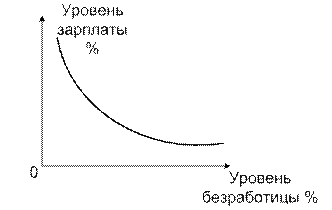                    Рисунок – 1 Кривая Филлипса [7].Кривая Филипса применяется для построения кривой совокупного предложения. Совокупное предложение выражает зависимость реального объема выпуска от уровня цен. А объем производства прямо зависит от числа занятых граждан в экономике. Отрицательный наклон кривой доказывает существование выбора между двумя показателями экономики — инфляцией и безработицей.  В экономике может возникнуть либо безработица, либо инфляция. Одновременно высокая инфляция и безработица существовать не могут [19]. Способы борьбы с безработицей Экономисты различных направлений предполагали свои методы по борьбе с безработицей. Выделяют две точки зрения: кейнсианская и монетаристская.По мнению кейнсианцев, саморегулирующаяся экономика не в силах самостоятельно преодолеть безработицу. Уровень занятости зависит от уровня потребления и инвестиций. Они указывали на необходимость государственного экономического воздействия для достижения полной занятости.Монетаристы были противниками кейнсианских методов. Один из представителей этого направления, М. Фридман высказал мысль о существовании "естественного уровня безработицы", который определен жесткими рамками условий рынка труда и не может быть изменен мерами государственной политики. Правительство сможет поддержать занятость выше ее "естественного уровня" с помощью традиционных бюджетных и кредитных методов увеличения спроса.Монетаристы обвиняли рабочих в том, что они воздерживаются от работы и получают компенсацию в виде пособий. В связи с этим последовало предложение отменить эти пособия, с целью заставить людей работать. Они предлагают отказаться от стимулирования экономического роста путем увеличения спроса [9].Многообразие типов безработицы делает задачу по ее снижению очень сложной. Единого способа борьбы с безработицей не существует и поэтому для каждого вида определены различные методы их преодоления государством. Рассмотрим наиболее существенные.Фрикционная безработица может быть снижена за счет:улучшения информационного обеспечения рынка труда (функцию выполняют организации по трудоустройству);устранения факторов, снижающих мобильность рабочей силы;отмена административных преград для переезда из одного населенного пункта в другой.Сократить структурную безработицу возможно благодаря принятию программ по профессиональному переобучению и переквалификации работников. Эти программы нацелены на то, чтобы рабочая сила соответствовала имеющимся рабочим местам. Наиболее трудной по преодолению, представлена циклическая безработица. Для решения проблем этого вида безработицы, необходимо создание условий для роста спроса на товары [10].Основные пути решения проблемы безработицы:Перераспределение имеющегося спроса на труд (переход предприятий на неполный рабочий день);Бюджетное субсидирование дополнительной рабочей силы на действующих предприятиях. Оно может иметь вид кредитования государством зарплаты дополнительно нанятых рабочих.Политика защиты безработицы – неотъемлемый элемент государственной политики в рыночной экономике. Она направлена на решение важных социально-экономических задач, с одной стороны, это сохранение и возможно более полное использование трудового потенциала населения страны, а с другой – снижение социальной напряженности, которое обусловлено наличием в обществе групп, утративших доход и социальный статус. Эта политика предполагает содействие занятости, материальную поддержку соответствующих групп населения, т.е. компенсацию определенной доли потерянного дохода, а также вывод с рынка труда отдельных категорий безработных [15].Для решения проблемы безработицы, необходимо принять меры по увеличению числа рабочих мест, созданию программы для подготовки и переподготовки рабочей силы, а также для содействия по найму этой рабочей силы [22].Для наглядности приведу статистику, которая была составлена по итогам переписи населения в 2015 году и показывает состояние уровня безработицы в России [18].Таблица 1 - Уровень безработицы в России по годам [21].В приведенной таблице мы видим, что по сравнению с 2000 годом, в 2015 году, безработица составляет всего лишь 5,8%, что является положительной тенденцией.Правовые, экономические и организационные основы государственной политики направленные на содействие занятости населения, а также гарантии государства по реализации конституционных прав граждан Российской Федерации на труд и социальную защиту от безработицы, определяет - Закон.Полномочия органов государственной власти, в области содействия занятости населения, описаны в Законе РФ "О занятости населения в Российской Федерации». Для содействия занятости граждан, разрабатываются различные региональные мероприятия, проводится мониторинг состояния рынка труда, регистрация граждан на биржах. Так же проводится организация временного трудоустройства и общественные работы[2].В России довольно велика потребность в рабочей силе. Так же следует отметить, что высок уровень безработицы среди молодежи. Главной причиной является обесценивание ценность труда. Необходимо помогать молодому поколению в трудоустройстве, тогда они смогут реализовать свои навыки в нужной им рабочей сфере.В соответствии со статьей 28, закона РФ "О занятости населения в Российской Федерации", государство обеспечивает выплату пособий по безработице, в том числе на период временной нетрудоспособности безработного. Также выплату стипендии в период прохождения профессионального обучения и получения дополнительного профессионального образования по направлению органов службы занятости [3].Для определения пособия по безработице имеет значение, за какой по счету месяц оно начисляется. Первые три месяца — 75 %, последующие четыре — 60, в дальнейшем — 45 % среднемесячного заработка по последнему месту работы, но во всех случаях не ниже минимального размера пособия и не выше максимального размера пособия.Размеры минимальной и максимальной величин пособия по безработице ежегодно определяются Правительством РФ [19].Выводом к вышесказанному является то, что государство ведет активную политику по борьбе с безработицей, используя различные методы и рычаги воздействия. Такие как государственная политика защиты безработных, проведение различных мероприятий и обеспечение социальной и материальной поддержки безработного населения страны.Безработица в России3.1 Причины возникновения в РоссииПроблема безработицы в России – весьма актуальная. Начиная с 2014 года, уровень безработицы только растет. В апреле 2015 года, безработица в России составляла 6%. Это примерно 4,5 миллиона человек, что является очень большой цифрой для нашей страны. Социальные опросы говорят о том, что 27% граждан в 2015 году пожаловались на сокращение рабочих мест. Безработица – это социально-экономический показатель, он является и причиной и следствие экономического кризиса. Самыми распространенными причинами этого явления в России являются:демографический спад;низкие темпы роста экономики;неблагоприятный экономический цикл;неудовлетворительная производительность труда;низкий спрос на рынке занятости;социальные причины.Уровень безработицы в разных регионах России отличается. Рост процентов в 2016 году характерен для республики Ингушетия – здесь показатель достигает 29%. В отдаленных регионах ситуация также не благоприятная. Сюда входят Забайкальский край, Севастополь, Северо-Кавказские республики (10%). Но безработица не характерна для центральных регионов. Москва и Санкт-Петербург имеют самый низкий показатель – меньше 3%. В России в 2015 году возросло число тех граждан, которые ищут не основную работу, а дополнительную. То есть растет уровень недовольства зарплатами, а не условиями труда.Как сказал глава минтруда Максим Топилин в Уфе, в ходе встречи министров труда стран БРИКС:«На девять процентов снизились реальные зарплаты россиян в прошлом году, а на четыре процента - доходы. И теперь правительство разрабатывает меры, которые позволили бы повысить уровень благосостояния людей»[11].В настоящее время труднее всего найти работу экономистам, юристам, врачам. Постепенное переполнение специалистов происходит в области информационных технологий, которые несколько лет назад были на пике популярности. Не хватает инженеров, рабочих для производств, технологов. Не теряют популярности профессии парикмахера, продавца, косметолога.В 2016 году в России сложилась неоднозначная ситуация. С одной стороны, до сих пор не отменили санкции, что бьет по экономике и развитию многих отраслей. Безработица для таких случаев становится весьма характерной. Многие иностранные компании прекращают сотрудничество с отечественным рынком, закрывают свои филиалы. В это же время некоторые промышленные мощности не могут продолжать работу без импортного сырья.В 2016 году экономика страны направлена на создание новых рабочих мест путем открытия отечественных производств. В России очень большая сырьевая база, но в вопросе переработки и выпуска новой продукции наблюдается дефицит. Среди причин, связанных с таким ухудшением связывают понижение спроса на многие товары, снижение экспорта в большинство стран, уменьшение доли производства. Центральный банк пытается стабилизировать рубль по отношению к другим валютам, также косвенно влияет на ситуацию. Поэтому в ближайшие годы безработица будет незначительно увеличиваться, в некоторых регионах, возможно, этот процесс пройдет почти незаметноВместе с изменениями уровня общей безработицы, в России происходит так же снижение уровня длительной безработицы — показателя, рассчитываемого как отношение числа безработных более 1 года к общей численности безработных (в процентах). На динамику уровня общей безработицы в анализируемом периоде, помимо макроэкономических факторов, оказывали влияние и демографические факторы, в том числе возрастной состав населения.Общая численность безработных, классифицируемых в соответствии с критериями МОТ, в 4,7 раза превысила численность безработных, зарегистрированных в государственных учреждениях службы занятости населения. В конце октября 2015г. в государственных учреждениях службы занятости населения состояло на учете в качестве безработных 911 тыс. человек, что на 0,8% меньше по сравнению с сентябрем 2015г. и на 13,7% больше по сравнению с октябрем 2014г. (без Республики Крым и г. Севастополя) [18].Пути решения проблем безработицыВ РФ началось финансирование программ по борьбе с безработицей. В общей сложности 52 млрд рублей будет выделено на борьбу с безработицей в 2015 году. Усиливается социальная поддержка тех, кто переквалификации не подлежит, вплоть до создания для них льготных условий в других регионах. Стимулируется частный бизнес — на условиях его расширения, что подразумевает создание новых рабочих мест.Запущены программы освоения регионов, ранее не пользовавшихся особой популярностью, а там рабочие руки востребованы практически в любой отрасли [19].Органы службы занятости должны помогать осуществлять профессиональное обучение безработным согласно статье 23 [4].Так же, по статье 22.1, органы службы занятости должны содействовать безработным гражданам, а также их семьям в переезде в другую местность для временного трудоустройства по имеющейся у них профессии (специальности) [1].В условиях дефицита бюджета, создание новых рабочих мест крайне проблематично. С этой целью планируется привлекать иностранные инвестиции, однако в связи с внешнеполитическими событиями и ухудшением отношения к России в мире источниками внешних инвестиций могут стать только азиатские страны. Особенную сложность представляет рост именно скрытой безработицы в связи с тем, что она практически не фиксируется. Вместе с не очень благоприятной ситуацией в области демографии организаций, состояние в сфере занятости главным образом отразится на благосостоянии и уровне жизни граждан [21].ЗаключениеБезработица является одной из главных социально-экономических проблем в современном российском обществе. Это явление невозможно полностью искоренить, можно лишь свести его к «естественному» уровню, но действия государства направлены на ликвидацию безработицы с рынка труда. Для решения этой проблемы, государство тратит огромные средства на социальную поддержку безработных, помощь в трудоустройстве, создание программ по поддержанию этой категории населения.В своей работе, я провела теоретический анализ, сущности этого явления, где рассмотрела основные виды безработицы, такие как фрикционная, циклическая, структурная, вынужденная, сезонная, на российском рынке труда. Методы ее измерения, а так же причины возникновения и поиск эффективных методов по снижению ее уровня.Основными группами людей, которые попадают в эту категорию, являются женщины, подростки, пенсионеры, инвалиды и молодые специалисты, не имеющие опыта работы.Анализ позволил выявить ряд главных причин возникновения безработицы в России. Такими причинами являются: демографический спад, низкие темпы роста экономики, неудовлетворительная производительность труда, низкий спрос на рынке занятости.Преодоления тенденций увеличения уровня безработицы возможно благодаряпроводимой государством политике, информированность населения о вакантных рабочих местах, а также помощь в повышении квалификации. Проводимая политика должна проводиться комплексно, сразу в нескольких направлениях.Безработица имеет негативные последствия, которые выражаются в экономическом, психологическом и социальном плане, как для всего общества в целом, так и для отдельно взятых семей безработных. Теряя работу, человек не может самоутвердиться в обществе, развиваться в карьерном плане, обеспечивать достойную жизнь себе и своей семье. Это порождает депрессию, апатию, обострение сердечных и сосудистых заболеваний. Недовольство рынком труда в обществе может породить государственный переворот.Среди основных методов борьбы с безработицей выделяют усиление социальной поддержки, стимулирование частного бизнеса, перераспределение имеющегося спроса на труд. Благодаря органам службы занятости, проводится профориентационные работы с молодежью.Современное состояние российского рынка труда говорит о том, что возросло число тех, кто ищет не основную работу, а дополнительную,  растет уровень недовольства зарплатами.В настоящее время, экономика страны направлена на создание новых рабочих мест путем открытия отечественных производств. Сложность в поиске работы испытывают экономисты, юристы, врачи. Не хватает инженеров, рабочих, технологов. Уровень безработицы в России различается по регионам. Она преобладает в Забайкалье, Севастополе, Северо-Кавказских республиках, но практически не характерна для центральных регионов. Таким образом, можно сделать вывод о том, что комплексный подход к проблеме безработицы, может помочь смягчить социальную напряженность в плане трудовых отношений. Профессиональная подготовка и повышение квалификации, окажут положительный эффект, в проблеме этого социально – экономического явления.Список литературыЗакон РФ от 19.04.1991 N 1032-1 (ред. от 09.03.2016) "О занятости населения в Российской Федерации". Ст.22.1 (введена Федеральным законом от 30.11.2011 N 361-ФЗ). Закон РФ от 19.04.1991 N 1032-1 (ред. от 09.03.2016) "О занятости населения в Российской Федерации". Ст. 7.1-1. (введена Федеральным законом от 30.11.2011 N 361-ФЗ).Закон РФ от 19.04.1991 N 1032-1 (ред. от 09.03.2016) "О занятости населения в Российской Федерации". Ст. 28. (в ред. Федерального законаот 30.04.1999 N 85-ФЗ).Закон РФ от 19.04.1991 N 1032-1 (ред. от 09.03.2016) "О занятости населения в Российской Федерации". Ст. 23. (в ред. Федерального закона от 02.07.2013 N 185-ФЗ)Липсиц И.В. Экономика: учебник для вузов/И.В. Липсиц. – М.: Омега-Л, 2006. – 656 с. – (Высшее экономическое образование). – ISBN 5-98119-407-3Сенчагов В. К. Экономическая безопасность России: Общий курс: учебник/ Под редакцией В. К. Сенчагова.- 3-е изд., перераб. и доп.- М.: БИНОМ. Лаборатория знаний, 2012.-815 с.Сидоров В.А. Экономическая теория: учеб. для вузов / В.А. Сидоров. – Краснодар: Кубанский гос. Ун-т, 2014. – 400 с. – 2000 экз.Симионов Ю.Ф.  Экономика: Учебник/ Под ред. Д. э. н., проф. Ю.Ф. Симионова.- Ростов н/Д : Феникс, 2007. – 477, [1] с. – (Высшее образование).Трунин С. Н. Экономика труда: учебник / С. Н. Трунин. – М.: ЗАО «Издательство «Экономика», 2009. – 496 с.Григорьева Л.М. Доклад о человеческом развитии в Российской Федерации за 2015 год / под ред. Л.М. Григорьева и С.Н. Бобылева. — М.: Аналитический центр при Правительстве Российской Федерации, 2015. 260 сГусенко М. Российская газета – Федеральный выпуск № 6882(14). Рубрика: Экономика. 25.01.2016. Ценные кадры. Текст: Марина Гусенко.Коробов.А. Русская планета.  10 сентября 2015.Общество,экономика.  Парадоксы российской безработицыСулакшин С.С., Шишкина Н.И. Безработица в России. Труды Центра научной политической мысли и идеологии. Вып. № 11, июль 2015 г. М.: Наука и политика, 2015. 40 с.Таштамиров М. Р. Статья. Проблематика современного состояния безработицы в РФ. Таштамиров М. Р, Барзаева М. А. 2015. – 5с. http://moluch.ru/archive/105/24253/http://rusdni.ru/obschestvo/bezrabotica/bezrabotica-v-rossii-2015.htmlhttp://vse-temu.org/new-borba-s-bezraboticej.htmlhttp://www.gks.ru/bgd/free/b04_03/IssWWW.exe/Stg/d06/229.htmhttp://www.grandars.ru/college/pravovedenie/posobie-po-bezrabotice.htmlhttp://www.macro-econom.ru/economs-36-2.htmlhttp://www.macro-econom.ru/economs-3925-1.htmlhttp://www.semestr.ru/ks523?razdel=28&object=http://www.simpleeconomic.ru/silems-453-2.htmlГодБезработные, тыс.чел.Численность экономически активного населения, тыс.чел.Уровень безработицы, %20007699.572770.010.620016423.771546.69.020025698.372357.17.920035933.572273.08.220045666.072984.77.820055242.073581.07.120065250.274418.97.120074518.675288.96.020084697.075700.16.220096283.775694.28.320105544.275477.97.320114922.475779.06.520124130.775676.15.520134137.475528.95.520143889.475428.45.220154100755005.8